Curbside Trash Collection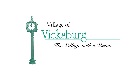 The Village of Vicksburg will be providing a residential curbside trash collection again this year! Collection will be Saturday, May 18, 2019.  Services will be provided by Best Way Disposal.  Items should be placed curbside no earlier than Wednesday, May 15th.  You are responsible for making sure trash stays orderly throughout the time on curbside to avoid being cited.There will be no callbacks.It is becoming increasingly difficult to find trash haulers who offer curbside collection; please follow these guidelines to help the haulers.  All items must not be over four feet (4’) in length.  The following items WILL be picked up:Furniture – mattresses, box springs, sofas, tables, etc. Toys, bicycles, home fixtures. Items must be less than 4 feet in length.  Mattresses and box springs must be bagged.Trash – must be bagged or boxed to allow for handling by two persons. Bags and containers must weigh less than 50 lbsMetals – must be kept separate from all other trashCanned items – tar, driveway sealer, Latex Paints (contents must be dry and lids removed)Wood – Small amounts from non-construction projectsThe following items WILL NOT be picked up:White goods –stoves, refrigerators, dishwashers, hot water heaters, etc.Construction debrisBrush & yard trimmings-including leaves and grass (See back of flyer for additional information on pick-up)Household garbage or any container containing food productsRocks, sand or concrete rubbleDead animals and pet wastesHousehold hazardous wastes-including oil based paints, liquid latex paints, gasoline, motor oil, solvents, pesticides, etcLiquid waste or hazardous waste, any type of batteriesCar parts (engines, batteries, tires, rims, etc.) or heavy iron, large plastic drums.Major building materials generated from commercial projectsNo propane cylindersRubber tiresCarbonated beverage containers (i.e. soda/beer cans)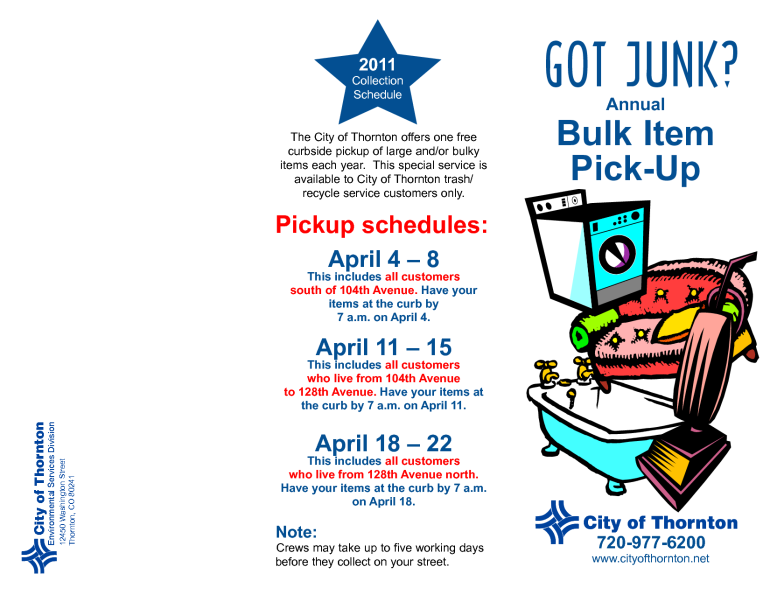 LEAVES AND BRUSH PICK UP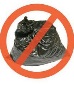 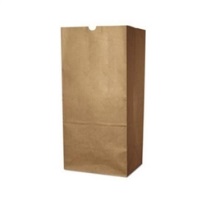 Leaves must be placed in ‘paper’ bags NOT PLASTIC! Loose leaves will not be collectedBrush must be laid in piles with cut 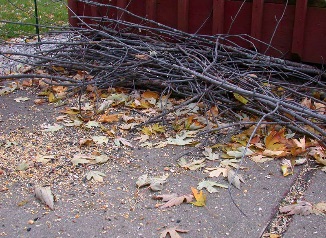 ends in same directionScattered piles will not be collected Crews from the DPW will make daily rounds through the Village to collect leaves and brush that are properly prepared.Additional information may be obtained thru our office at 269-649-1919.  